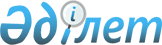 Аудандық мәслихаттың 2012 жылдың 20 желтоқсанындағы № С-12/2 "2013-2015 жылдарға арналған аудан бюджеті туралы" шешіміне өзгерістер мен толықтырулар енгізу туралы
					
			Күшін жойған
			
			
		
					Ақмола облысы Шортанды аудандық мәслихатының 2013 жылғы 17 шілдедегі № С-18/2 шешімі. Ақмола облысының Әділет департаментінде 2013 жылғы 26 шілдеде № 3784 болып тіркелді. Қолданылу мерзімінің аяқталуына байланысты күші жойылды - (Ақмола облысы Шортанды аудандық мәслихатының 2014 жылғы 31 қазандағы № 313 хатымен)      Ескерту. Қолданылу мерзімінің аяқталуына байланысты күші жойылды - (Ақмола облысы Шортанды аудандық мәслихатының 31.10.2014 № 313 хатымен).      РҚАО ескертпесі.

      Құжаттың мәтінінде түпнұсқаның пунктуациясы мен орфографиясы сақталған.

      Қазақстан Республикасының 2008 жылғы 4 желтоқсандағы Бюджет кодексінің 104 бабына, 106 бабының 2, 4 тармақтарына, «Қазақстан Республикасындағы жергілікті мемлекеттік басқару және өзін-өзі басқару туралы» Қазақстан Республикасының 2001 жылғы 23 қаңтардағы Заңының 6 бабының 1 тармағының 1) тармақшасына сәйкес, Ақмола облыстық мәслихатының 2013 жылдың 20 маусымындағы № 5С-14-4 «Ақмола облыстық мәслихатының 2012 жылғы 7 желтоқсандағы № 5С-8-2 «2013-2015 жылдарға арналған облыстық бюджет туралы» шешіміне өзгерістер мен толықтыру енгізу туралы» шешімі, Ақмола облыстық мәслихатының 2013 жылдың 6 шілдесіндегі № 5С-15-6 «Ақмола облыстық мәслихатының 2012 жылғы 7 желтоқсандағы № 5С-8-2 «2013-2015 жылдарға арналған облыстық бюджет туралы» шешіміне өзгерістер енгізу туралы» шешімі негізінде аудандық мәслихат ШЕШІМ ЕТТІ:



      1. Шортанды аудандық мәслихаттың «2013-2015 жылдарға арналған аудан бюджеті туралы» 2012 жылдың 20 желтоқсанындағы № С-12/2 (Нормативтік құқықтық актілерді мемлекеттік тіркеудің тізілімінде № 3574 болып тіркелген, 2013 жылдың 19 қаңтарында аудандық «Вести» газетінде және 2013 жылдың 19 қаңтарында аудандық «Өрлеу» газетінде жарияланған) шешіміне келесі өзгерістер мен толықтырулар енгізілсін:



      1 тармақ жаңа редакцияда баяндалсын:



      «1. 2013-2015 жылдарға арналған аудан бюджеті 1, 2 және 3 қосымшаларға сәйкес, оның ішінде 2013 жылға арналғаны келесі көлемдерде бекітілсін:



      1) кірістер – 2 293 613,4 мың теңге, соның ішінде:



      салықтық түсімдер – 553 355 мың теңге;



      салықтық емес түсімдер – 12 113 мың теңге;



      негізгі капиталды сатудан түсетін түсімдер – 25 150 мың теңге;



      трансферттердің түсімдері – 1 702 995,4 мың теңге;



      2) шығындар – 2 357 582,2 мың теңге;



      3) таза бюджеттік кредиттеу – 11 970,2 мың теңге, соның ішінде:



      бюджеттік кредиттер – 18 177,2 мың теңге;



      бюджеттік кредиттерді өтеу – 6 207 мың теңге;



      4) қаржы активтерімен жасалатын операциялар бойынша сальдо – 21 649 мың теңге;



      қаржылық активтерді сатып алу – 21 649 мың теңге;



      5) бюджет тапшылығы (профицит) – (-97 588) мың теңге;



      6) бюджет тапшылығын қаржыландыру (профицитті пайдалану) – 97 588 мың теңге;»;



      4 тармақтың 1), 3) тармақшалары жаңа редакцияда баяндалсын:



      «1) Ұлы Отан соғысына қатысқандарға және мүгедектеріне коммуналдық шығындарын және телефон байланысы қызметінің абоненттік төлемін өтеуге әлеуметтік көмек көрсетуге 1 108 мың теңге сомасында;



      3) білім беру объектілеріне өртке қарсы iс-шаралар жүргізуге 30 400 мың теңге сомасында, соның ішінде:



      автоматты өрт дабылдамасын орнатуға 24 000 мың теңге, бала бақша ғимараттарынан қазандықтарды шығаруға 6 400 мың теңге;»;



      6 тармақтың 10) тармақшасы жаңа редакцияда баяндалсын:



      «10) үш деңгейлі жүйе бойынша біліктілікті арттырудан өткен мұғалімдерге еңбекақыны көтеруге 5 704,4 мың теңге сомасында;»;



      6 тармақ келесі мазмұндағы 14) тармақшамен толықтырылсын:



      «14) жергілікті атқарушы органдардың штаттық санын ұлғайтуға 4 849 мың теңге сомасында.»;



      13-1 тармағы 17), 18), 19), 20), 21), 22), 23), 24), 25), 26), 27), 28), 29), 30), 31), 32), 33), 34), 35), 36), 37), 38), 39), 40) тармақшаларымен толықтырылсын және жаңа редакцияда баяндалсын:



      «13-1. 2013 жылдың 1 қаңтарына қалыптасқан жағдай бойынша 85 620 мың теңге сомасындағы бюджеттік қаражаттың бос қалдықтары келесі мақсаттарға бағытталсын:



      1) кент, ауылдық (селолық) округтері әкімдерінің сайлауларын өткізуге 2 700 мың теңге сомасында;



      2) салық салу мақсатында мүлікті бағалауды жүргізуге 245 мың теңге сомасында;



      3) жолдарды қардан тазартуға 1 300 мың теңге сомасында;



      4) ауыл шаруашылығы және жер қатынастары бөлімін қамтамасыз етуге 500 мың теңге сомасында;



      5) көктемгі су тасқынынан болатын төтенше жағдайлардың алдын алуға 1 000 мың теңге сомасында;



      6) мамандарды әлеуметтік қолдау шараларын іске асыру үшін бюджеттік кредиттер 2,2 мың теңге сомасында;



      7) мемлекеттік рәміздерді сатып алуға 178 мың теңге сомасында;



      8) Жолымбет № 2 орта мектебінің спорт залының құрылысын аяқтауға 3 069,3 мың теңге сомасында;



      9) Шортанды кентінде жүзу бассейнінің құрылысына мемлекеттік сараптама өткізумен жобалау-сметалық құжаттама әзірлеуге 250 мың теңге сомасында;



      10) Шортанды кентінде 36 пәтерлі тұрғын үйдің құрылысын аяқтауға 14 483,6 мың теңге сомасында;



      11) Шортанды кентінде екі 36 пәтерлі тұрғын үйдің құрылысының жобалау-сметалық құжаттамаларын мемлекеттік сараптамадан өткізуге 345 мың теңге сомасында;



      12) Шортанды кентінде 36 пәтерлі тұрғын үйге инженерлі-коммуникациялық құрылымды дамытуды аяқтауға 610,8 мың теңге сомасында;



      13) Шортанды кентінде екі 36 пәтерлі тұрғын үйге инженерлі-коммуникациялық құрылымды дамытуға жобалау-сметалық құжаттамаларын мемлекеттік сараптамадан өткізуге 225 мың теңге сомасында;



      14) Бозайғыр ауылында суды есепке алу құрылғыларын орнатумен тұтынушылар үйлердің шекарасына су құбырларын тарту бойынша жобалау-сметалық құжаттаманы мемлекеттік сараптамадан өткізуге 181,3 мың теңге сомасында;



      15) Дамса селосының, Степное селосының, Научный кентінің бас тоған құрылысы алаңын және сүзбе станциясын қайта жаңартуға 0,1 мың теңге сомасында;



      16) пайдаланылмаған (толық пайдаланылмаған) мақсатты трансферттерді қайтаруға 6 083 мың теңге сомасында, соның ішінде республикалық бюджетке 6 083 мың теңге»;



      17) Шортанды ауданының әкімдігінде кадр қызметін құруға 1 815 мың теңге сомасында;



      18) мемлекеттік рәміздерді сатып алуға 1 533 мың теңге сомасында;



      19) көктемгі су тасқыны төтенше жағдайларының алдын алуға (Новоселовка селолық округіндегі «Сарықамыс» бөгетін нығайтуға) 4 500 мың теңге сомасында;



      20) Шортанды аудандық мәдениет үйіне қазандықтар сатып алуға 1 400 мың теңге сомасында;



      21) жерді бөлуге, жер учаскелерін сатып алу шараларына, жер қатынастары бөлімі үшін ғимарат жалдауға 2 825,8 мың теңге сомасында;



      22) ветеринария бөліміне еңбекақысына 323,4 мың теңге сомасында;



      23) Новокубанка селосындағы «Гүлдер» ясли-бақшасына күрделі жөндеу жүргізу үшін жобалау-сметалық құжаттама әзірлеуге 500 мың теңге сомасында;



      24) Шортанды кентіндегі «Балдәурен» бала бақшасының шатырын күрделі жөндеуге 2 925 мың теңге сомасында;



      25) ауданның 6 мектебінде қазандықтар мен жылу желілеріне ағымдық жөндеуге 3 384 мың теңге сомасында;



      26) Дамса селосындағы «Балауса» ясли-бақшасына ағымдық жөндеу жүргізуге (10 % ортақ қаржыландыру) 1 323,3 мың теңге сомасында;



      27) Жолымбет шығармашылық үйінің төбесін ағымдағы жөндеуге 2 000 мың теңге сомасында;



      28) аудан мектептеріне жас мөлшеріне қарай жиһаздар сатып алуға 1 500 мың теңге сомасында;



      29) киіз үй сатып алуға 2 400 мың теңге сомасында;



      30) ауданның коммуналдық меншігіне қабылданған иесіз мүліктерге құқық тағайындайтын құжаттарды дайындауға 1 210 мың теңге сомасында;



      31) аудандық мәслихат ғимаратына өрт дабылдамасын орнатуға 470 мың теңге сомасында;



      32) «1С: Кәсіпорын. Қазақстанның мемлекеттік мекемелеріне бухгалтерлік есеп» бағдарламасын сатып алуға және бөлімдерді қамтамасыз етуге 1 099,2 мың теңге сомасында;



      33) Шортанды ауданы әкімі аппаратының ғимаратын ағымдағы жөндеуге 600 мың теңге сомасында;



      34) Шортанды кентін абаттандыруға 2 000 мың теңге сомасында;



      35) «Жолымбет коммуналдық қызметі» шаруашылық жүргізу құқығындағы мемлекеттік коммуналдық кәсіпорынның жарғылық капиталын ұлғайтуға 4 989 мың теңге сомасында;



      36) Конкрынка селосының су құбырын күрделі жөндеуге (10 % ортақ қаржыландыру) 2 569 мың теңге сомасында;



      37) ауданның елді мекендерінің сумен жабдықтау және су қайтарғы желілерін ағымдық жөндеуге 10 000 мың теңге сомасында;



      38) Шортанды кентінде тротуарлар құрылысына мемлекеттік сараптамамен жобалау-сметалық құжаттама әзірлеуге 1 000 мың теңге сомасында;



      39) Шортанды кентінде жолдарды ағымдық жөндеуге 3 000 мың теңге сомасында;



      40) жол белгілерін әзірлеу мен орнатуға 1 080 мың теңге сомасында.»;



      аудандық мәслихаттың «2013-2015 жылдарға арналған аудан бюджеті туралы» 2012 жылдың 20 желтоқсанындағы № С-12/2 шешімінің 1, 5 қосымшалары осы шешімнің 1, 2 қосымшаларына сәйкес жаңа редакцияда баяндалсын.



      2. Осы шешім Ақмола облысының Әділет департаментінде мемлекеттік тіркелген күннен бастап күшіне енеді және 2013 жылдың 1 қаңтарынан бастап қолданысқа енгізіледі.      Аудандық мәслихаттың

      сессия төрағасы                            Қ.Ақшалов      Аудандық мәслихаттың 

      хатшысы                                    Г.Скирда      «КЕЛІСІЛДІ»      Аудан әкімі                                Г.Сәдуақасова

Шортанды аудандық мәслихатының

2013 жылғы 17 шілдесіндегі  

№ С-18/2 шешіміне      

1 қосымша           

2013 жылға арналған аудан бюджеті

Шортанды аудандық мәслихатының

2013 жылғы 17 шілдесіндегі  

№ С-18/2 шешіміне       

2 қосымша            

2013 жылға арналған аудан бюджетінің қаладағы ауданның, аудандық маңызы бар қаланың, кенттің, ауылдың (селоның), ауылдық (селолық) округтің бюджеттік бағдарламаларыкестенің жалғасыкестенің жалғасы
					© 2012. Қазақстан Республикасы Әділет министрлігінің «Қазақстан Республикасының Заңнама және құқықтық ақпарат институты» ШЖҚ РМК
				Функционалдық топФункционалдық топФункционалдық топФункционалдық топФункционалдық топСомаСанаттарСанаттарСанаттарСанаттарСанаттарСомаФункционалдық топшаФункционалдық топшаФункционалдық топшаФункционалдық топшаСомаСыныпСыныпСыныпСыныпСомаБюджеттік бағдарламалар әкімшісіБюджеттік бағдарламалар әкімшісіБюджеттік бағдарламалар әкімшісіСомаСыныпшаСыныпшаСыныпшаСомаБағдарламаБағдарламаСомаI. Кiрiстер2293613,41Салықтық түсімдер55335501Табыс салығы360002Жеке табыс салығы3600003Әлеуметтiк салық2630001Әлеуметтік салық26300004Меншiкке салынатын салықтар2242371Мүлiкке салынатын салықтар1614323Жер салығы158424Көлiк құралдарына салынатын салық458635Бірыңғай жер салығы110005Тауарларға, жұмыстарға және қызметтерге салынатын iшкi салықтар254872Акциздер66863Табиғи және басқа ресурстарды пайдаланғаны үшiн түсетiн түсiмдер90004Кәсiпкерлiк және кәсiби қызметтi жүргiзгенi үшiн алынатын алымдар96015Ойын бизнесіне салық20007Басқа да салықтар5001Басқа да салықтар50008Заңдық мәнді іс-әрекеттерді жасағаны және (немесе) құжаттар бергені үшін оған уәкілеттігі бар мемлекеттік органдар немесе лауазымды адамдар алатын міндетті төлемдер41311Мемлекеттік баж41312Салықтық емес түсiмдер1211301Мемлекеттік меншіктен түсетін кірістер39311Мемлекеттік кәсіпорындардың таза кірісі бөлігіндегі түсімдер45Мемлекет меншігіндегі мүлікті жалға беруден түсетін кірістер39097Мемлекеттік бюджеттен берілген кредиттер бойынша сыйақылар1804Мемлекеттік бюджеттен қаржыландырылатын, сондай-ақ Қазақстан Республикасы Ұлттық Банкінің бюджетінен (шығыстар сметасынан) ұсталатын және қаржыландырылатын мемлекеттік мекемелер салатын айыппұлдар, өсімпұлдар, санкциялар, өндіріп алулар17001Мемлекеттік бюджеттен қаржыландырылатын, сондай-ақ Қазақстан Республикасы Ұлттық Банкінің бюджетінен (шығыстар сметасынан) ұсталатын және қаржыландырылатын мемлекеттік мекемелер салатын айыппұлдар, өсімпұлдар, санкциялар, өндіріп алулар, мұнай секторы ұйымдарынан түсімді есептемегенде170006Басқа да салықтық емес түсiмдер64821Басқа да салықтық емес түсiмдер64823Негізгі капиталды сатудан түсетін түсімдер2515003Жердi және материалдық емес активтердi сату251501Жерді сату251504Трансферттердің түсімдері1702995,402Мемлекеттiк басқарудың жоғары тұрған органдарынан түсетiн трансферттер1702995,42Облыстық бюджеттен түсетiн трансферттер1702995,4II. Шығындар2357582,201Жалпы сипаттағы мемлекеттiк қызметтер184810,91Мемлекеттiк басқарудың жалпы функцияларын орындайтын өкiлдiк, атқарушы және басқа органдар165579,9112Аудан (облыстық маңызы бар қала) мәслихатының аппараты18575001Аудан (облыстық маңызы бар қала) мәслихатының қызметін қамтамасыз ету жөніндегі қызметтер17057003Мемлекеттік органның күрделі шығыстары1518122Аудан (облыстық маңызы бар қала) әкімінің аппараты49635001Аудан (облыстық маңызы бар қала) әкімінің қызметін қамтамасыз ету жөніндегі қызметтер44698003Мемлекеттік органның күрделі шығыстары4937123Қаладағы аудан, аудандық маңызы бар қала, кент, ауыл (село), ауылдық (селолық) округ әкімінің аппараты97369,9001Қаладағы аудан, аудандық маңызы бар қаланың, кент, ауыл (село), ауылдық (селолық) округ әкімінің қызметін қамтамасыз ету жөніндегі қызметтер95525,9022Мемлекеттік органның күрделі шығыстары18442Қаржылық қызмет885459Ауданның (облыстық маңызы бар қаланың) экономика және қаржы бөлімі885003Салық салу мақсатында мүлікті бағалауды жүргізу485011Коммуналдық меншікке түскен мүлікті есепке алу, сақтау, бағалау және сату4009Жалпы сипаттағы өзге де мемлекеттiк қызметтер18346459Ауданның (облыстық маңызы бар қаланың) экономика және қаржы бөлімі18346001Ауданның (облыстық маңызы бар қаланың) экономикалық саясатын қалыптастыру мен дамыту, мемлекеттік жоспарлау, бюджеттік атқару және коммуналдық меншігін басқару саласындағы мемлекеттік саясатты іске асыру жөніндегі қызметтер1834602Қорғаныс74441Әскери мұқтаждықдар1444122Аудан (облыстық маңызы бар қала) әкімінің аппараты1444005Жалпыға бірдей әскери міндетті атқару шеңберіндегі іс-шаралар14442Төтенше жағдайлар жөнiндегi жұмыстарды ұйымдастыру6000122Аудан (облыстық маңызы бар қала) әкімінің аппараты6000006Аудан (облыстық маңызы бар қала) ауқымындағы төтенше жағдайлардың алдын алу және оларды жою600003Қоғамдық тәртіп, қауіпсіздік, құқықтық, сот, қылмыстық-атқару қызметі10801Құқық қорғау қызметi1080458Ауданның (облыстық маңызы бар қаланың) тұрғын үй-коммуналдық шаруашылығы, жолаушылар көлігі және автомобиль жолдары бөлімі1080021Елдi мекендерде жол жүрісі қауiпсiздiгін қамтамасыз ету108004Бiлiм беру1452766,71Мектепке дейiнгi тәрбиелеу және оқыту218705464Ауданның (облыстық маңызы бар қаланың) білім беру бөлімі218705009Мектепке дейінгі тәрбие ұйымдарының қызметін қамтамасыз ету121374040Мектепке дейінгі білім беру ұйымдарында мемлекеттік білім беру тапсырысын іске асыруға973312Бастауыш, негізгі орта және жалпы орта білім беру1164668,4464Ауданның (облыстық маңызы бар қаланың) білім беру бөлімі1164668,4003Жалпы білім беру1130898,4006Балаларға қосымша білім беру337709Бiлiм беру саласындағы өзге де қызметтер69393,3464Ауданның (облыстық маңызы бар қаланың) білім беру бөлімі66324001Жергілікті деңгейде білім беру саласындағы мемлекеттік саясатты іске асыру жөніндегі қызметтер5326004Ауданның (облыстық маңызы бар қаланың)мемлекеттік білім беру мекемелерінде білім беру жүйесін ақпараттандыру2500005Ауданның (облыстық маңызы бар қаланың) мемлекеттік білім беру мекемелер үшін оқулықтар мен оқу-әдiстемелiк кешендерді сатып алу және жеткізу10500015Жетім баланы (жетім балаларды) және ата-аналарының қамқорынсыз қалған баланы (балаларды) күтіп-ұстауға асыраушыларына ай сайынғы ақшалай қаражат төлемдері14247020Үйде оқытылатын мүгедек балаларды жабдықпен, бағдарламалық қамтыммен қамтамасыз ету4516067Ведомстволық бағыныстағы мемлекеттік мекемелерінің және ұйымдарының күрделі шығыстары29235467Ауданның (облыстық маңызы бар қаланың) құрылыс бөлімі3069,3037Білім беру объектілерін салу және реконструкциялау3069,306Әлеуметтiк көмек және әлеуметтiк қамтамасыз ету658282Әлеуметтiк көмек49203123Қаладағы аудан, аудандық маңызы бар қала, кент, ауыл (село), ауылдық (селолық) округ әкімінің аппараты5381003Мұқтаж азаматтарға үйінде әлеуметтік көмек көрсету5381451Ауданның (облыстық маңызы бар қаланың) жұмыспен қамту және әлеуметтік бағдарламалар бөлімі43822002Еңбекпен қамту бағдарламасы14015004Ауылдық жерлерде тұратын денсаулық сақтау, білім беру, әлеуметтік қамтамасыз ету, мәдениет, спорт және ветеринар мамандарына отын сатып алуға Қазақстан Республикасының заңнамасына сәйкес әлеуметтік көмек көрсету5712005Мемлекеттік атаулы әлеуметтік көмек698007Жергілікті өкілетті органдардың шешімі бойынша мұқтаж азаматтардың жекелеген топтарына әлеуметтік көмек10308010Үйден тәрбиеленіп оқытылатын мүгедек балаларды материалдық қамтамасыз ету70701618 жасқа дейінгі балаларға мемлекеттік жәрдемақылар6693017Мүгедектерді оңалту жеке бағдарламасына сәйкес, мұқтаж мүгедектерді міндетті гигиеналық құралдармен және ымдау тілі мамандарының қызмет көрсетуін, жеке көмекшілермен қамтамасыз ету5007023Жұмыспен қамту орталықтарының қызметін қамтамасыз ету6829Әлеуметтiк көмек және әлеуметтiк қамтамасыз ету салаларындағы өзге де қызметтер16625451Ауданның (облыстық маңызы бар қаланың) жұмыспен қамту және әлеуметтік бағдарламалар бөлімі16625001Жергілікті деңгейде жұмыспен қамтуды қамтамасыз ету және халық үшін әлеуметтік бағдарламаларды іске асыру саласындағы мемлекеттік саясатты іске асыру жөніндегі қызметтер16323011Жәрдемақыларды және басқа да әлеуметтік төлемдерді есептеу, төлеу мен жеткізу бойынша қызметтерге ақы төлеу30207Тұрғын үй-коммуналдық шаруашылық170236,21Тұрғын үй шаруашылығы26177458Ауданның (облыстық маңызы бар қаланың) тұрғын үй-коммуналдық шаруашылығы, жолаушылар көлігі және автомобиль жолдары бөлімі9189004Азаматтардың жекелеген санаттарын тұрғын үймен қамтамасыз ету6620041Жұмыспен қамту 2020 жол картасы бойынша ауылдық елді мекендерді дамыту шеңберінде объектілерді жөндеу және абаттандыру2569464Ауданның (облыстық маңызы бар қаланың) білім беру бөлімі1323,3026Жұмыспен қамту 2020 жол картасы бойынша ауылдық елді мекендерді дамыту шеңберінде объектілерді жөндеу1323,3467Ауданның (облыстық маңызы бар қаланың) құрылыс бөлімі15664,7003Коммуналдық тұрғын үй қорының тұрғын үйін жобалау, салу және (немесе) сатып алу14828,8004Инженерлік коммуникациялық инфрақұрылымды жобалау, дамыту, жайластыру және (немесе) сатып алу835,92Коммуналдық шаруашылық131910,4123Қаладағы аудан, аудандық маңызы бар қала, кент, ауыл (село), ауылдық (селолық) округ әкімінің аппараты709014Елді мекендерді сумен жабдықтауды ұйымдастыру709458Ауданның (облыстық маңызы бар қаланың) тұрғын үй-коммуналдық шаруашылығы, жолаушылар көлігі және автомобиль жолдары бөлімі34890012Сумен жабдықтау және су бұру жүйесінің жұмыс істеуі27890028Коммуналдық шаруашылықты дамыту7000467Ауданның (облыстық маңызы бар қаланың) құрылыс бөлімі96311,4058Елді мекендердегі сумен жабдықтау және су бұру жүйелерін дамыту96311,43Елді-мекендерді абаттандыру12148,8123Қаладағы аудан, аудандық маңызы бар қала, кент, ауыл (село), ауылдық (селолық) округ әкімінің аппараты11148,8008Елді мекендердің көшелерін жарықтандыру4965009Елді мекендердің санитариясын қамтамасыз ету3532,8010Жерлеу орындарын күтіп-ұстау және туысы жоқ адамдарды жерлеу60011Елді мекендерді абаттандыру мен көгалдандыру2591467Ауданның (облыстық маңызы бар қаланың) құрылыс бөлімі1000007Қаланы және елді мекендерді көркейтуді дамыту100008Мәдениет, спорт, туризм және ақпараттық кеңістiк106958,21Мәдениет саласындағы қызмет39084455Ауданның (облыстық маңызы бар қаланың) мәдениет және тілдерді дамыту бөлімі39084003Мәдени-демалыс жұмысын қолдау390842Спорт8264,6465Ауданның (облыстық маңызы бар қаланың) дене шынықтыру және спорт бөлімі5214006Аудандық (облыстық маңызы бар қалалық) деңгейде спорттық жарыстар өткiзу2538007Әртүрлi спорт түрлерi бойынша ауданның (облыстық маңызы бар қаланың) құрама командаларының мүшелерiн дайындау және олардың облыстық спорт жарыстарына қатысуы2676467Ауданның (облыстық маңызы бар қаланың) құрылыс бөлімі3050,6008Cпорт және туризм объектілерін дамыту3050,63Ақпараттық кеңiстiк37393455Ауданның (облыстық маңызы бар қаланың) мәдениет және тілдерді дамыту бөлімі28550006Аудандық (қалалық) кiтапханалардың жұмыс iстеуi24589007Мемлекеттік тілді және Қазақстан халқының басқа да тілдерін дамыту3961456Ауданның (облыстық маңызы бар қаланың) ішкі саясат бөлімі8843002Газеттер мен журналдар арқылы мемлекеттік ақпараттық саясат жүргізу жөніндегі қызметтер88439Мәдениет, спорт, туризм және ақпараттық кеңiстiктi ұйымдастыру жөнiндегi өзге де қызметтер22216,6455Ауданның (облыстық маңызы бар қаланың) мәдениет және тілдерді дамыту бөлімі7138001Жергілікті деңгейде тілдерді және мәдениетті дамыту саласындағы мемлекеттік саясатты іске асыру жөніндегі қызметтер4953032Ведомстволық бағыныстағы мемлекеттік мекемелерінің және ұйымдарының күрделі шығыстары2185456Ауданның (облыстық маңызы бар қаланың) ішкі саясат бөлімі8650,6001Жергілікті деңгейде ақпарат, мемлекеттілікті нығайту және азаматтардың әлеуметтік сенімділігін қалыптастыру саласында мемлекеттік саясатты іске асыру жөніндегі қызметтер6453,6003Жастар саясаты саласында іс-шараларды iске асыру570006Мемлекеттік органның күрделі шығыстары1627465Ауданның (облыстық маңызы бар қаланың) дене шынықтыру және спорт бөлімі6428001Жергілікті деңгейде дене шынықтыру және спорт саласындағы мемлекеттік саясатты іске асыру жөніндегі қызметтер642810Ауыл, су, орман, балық шаруашылығы, ерекше қорғалатын табиғи аумақтар, қоршаған ортаны және жануарлар дүниесін қорғау, жер қатынастары219366,21Ауыл шаруашылығы25245459Ауданның (облыстық маңызы бар қаланың) экономика және қаржы бөлімі7580099Мамандарды әлеуметтік қолдау жөніндегі шараларды іске асыру7580462Ауданның (облыстық маңызы бар қаланың) ауыл шаруашылығы бөлімі9774,6001Жергілікті деңгейде ауыл шаруашылығы саласындағы мемлекеттік саясатты іске асыру жөніндегі қызметтер9704,6006Мемлекеттік органның күрделі шығыстары70473Ауданның (облыстық маңызы бар қаланың) ветеринария бөлімі7890,4001Жергілікті деңгейде ветеринария саласындағы мемлекеттік саясатты іске асыру жөніндегі қызметтер5790,4007Қаңғыбас иттер мен мысықтарды аулауды және жоюды ұйымдастыру600010Ауыл шаруашылығы жануарларын бірдейлендіру жөніндегі іс-шараларды жүргізу15006Жер қатынастары170277,2463Ауданның (облыстық маңызы бар қаланың) жер қатынастары бөлімі170277,2001Аудан (облыстық маңызы бар қала) аумағында жер қатынастарын реттеу саласындағы мемлекеттік саясатты іске асыру жөніндегі қызметтер5320,2004Жердi аймақтарға бөлу жөнiндегi жұмыстарды ұйымдастыру2570039Астана қаласының жасыл желекті аймағын құру үшін мәжбүрлеп оқшаулаған кезде жер пайдаланушылар немесе жер телімдерінің иелеріне шығындарды өтеуге1623879Ауыл, су, орман, балық шаруашылығы және қоршаған ортаны қорғау мен жер қатынастары саласындағы өзге де қызметтер23844473Ауданның (облыстық маңызы бар қаланың) ветеринария бөлімі23844011Эпизоотияға қарсы іс-шаралар жүргізу2384411Өнеркәсіп, сәулет, қала құрылысы және құрылыс қызметі158822Сәулет, қала құрылысы және құрылыс қызметі15882467Ауданның (облыстық маңызы бар қаланың) құрылыс бөлімі6802001Жергілікті деңгейде құрылыс саласындағы мемлекеттік саясатты іске асыру жөніндегі қызметтер6218017Мемлекеттік органның күрделі шығыстары584468Ауданның (облыстық маңызы бар қаланың) сәулет және қала құрылысы бөлімі9080001Жергілікті деңгейде сәулет және қала құрылысы саласындағы мемлекеттік саясатты іске асыру жөніндегі қызметтер5080003Ауданның қала құрылысы даму аумағын және елді мекендердің бас жоспарлары схемаларын әзірлеу400012Көлiк және коммуникация802031Автомобиль көлiгi77203123Қаладағы аудан, аудандық маңызы бар қала, кент, ауыл (село), ауылдық (селолық) округ әкімінің аппараты4403013Аудандық маңызы бар қалаларда, кенттерде, ауылдарда (селоларда), ауылдық (селолық) округтерде автомобиль жолдарының жұмыс істеуін қамтамасыз ету4403458Ауданның (облыстық маңызы бар қаланың) тұрғын үй-коммуналдық шаруашылығы, жолаушылар көлігі және автомобиль жолдары бөлімі72800023Автомобиль жолдарының жұмыс істеуін қамтамасыз ету6000045Аудандық маңызы бар автомобиль жолдарын және елді-мекендердің көшелерін күрделі және орташа жөндеу668009Көлiк және коммуникациялар саласындағы өзге де қызметтер3000458Ауданның (облыстық маңызы бар қаланың) тұрғын үй-коммуналдық шаруашылығы, жолаушылар көлігі және автомобиль жолдары бөлімі3000037Әлеуметтік маңызы бар қалалық (ауылдық), қала маңындағы және ауданішілік қатынастар бойынша жолаушылар тасымалдарын субсидиялау300013Өзгелер469063Кәсiпкерлiк қызметтi қолдау және бәсекелестікті қорғау5165469Ауданның (облыстық маңызы бар қаланың) кәсіпкерлік бөлімі5165001Жергілікті деңгейде кәсіпкерлік пен өнеркәсіпті дамыту саласындағы мемлекеттік саясатты іске асыру жөніндегі қызметтер5135004Мемлекеттік органның күрделі шығыстары309Өзгелер41741123Қаладағы аудан, аудандық маңызы бар қала, кент, ауыл (село), ауылдық (селолық) округ әкімінің аппараты23058040«Өңірлерді дамыту» бағдарламасы шеңберінде өңірлерді экономикалық дамытуға жәрдемдесу бойынша шараларды іске асыру23058458Ауданның (облыстық маңызы бар қаланың) тұрғын үй-коммуналдық шаруашылығы, жолаушылар көлігі және автомобиль жолдары бөлімі6871001Жергілікті деңгейде тұрғын үй-коммуналдық шаруашылығы, жолаушылар көлігі және автомобиль жолдары саласындағы мемлекеттік саясатты іске асыру жөніндегі қызметтер6371013Мемлекеттік органның күрделі шығыстары500459Ауданның (облыстық маңызы бар қаланың) экономика және қаржы бөлімі11812012Ауданның (облыстық маңызы бар қаланың) жергілікті атқарушы органының резерві1181214Борышқа қызмет көрсету181Борышқа қызмет көрсету18459Ауданның (облыстық маңызы бар қаланың) экономика және қаржы бөлімі18021Жергілікті атқарушы органдардың облыстық бюджеттен қарыздар бойынша сыйақылар мен өзге де төлемдерді төлеу бойынша борышына қызмет көрсету1815Трансферттер60831Трансферттер6083459Ауданның (облыстық маңызы бар қаланың) экономика және қаржы бөлімі6083006Нысаналы пайдаланылмаған (толық пайдаланылмаған) трансферттерді қайтару6083IІІ. Таза бюджеттiк кредит беру11970,2Бюджеттік кредиттер18177,210Ауыл, су, орман, балық шаруашылығы, ерекше қорғалатын табиғи аумақтар, қоршаған ортаны және жануарлар дүниесін қорғау, жер қатынастары18177,21Ауыл шаруашылығы18177,2459Ауданның (облыстық маңызы бар қаланың) экономика және қаржы бөлімі18177,2018Мамандарды әлеуметтік қолдау шараларын іске асыруға берілетін бюджеттік кредиттер18177,25Бюджеттік кредиттерді өтеу620701Бюджеттік кредиттерді өтеу62071Мемлекеттік бюджеттен берілген бюджеттік кредиттерді өтеу6207ІV. Қаржы активтерiмен жасалатын операциялар бойынша сальдо21649Қаржы активтерін сатып алу2164913Басқалар216499Басқалар21649458Ауданның (облыстық маңызы бар қаланың) тұрғын үй-коммуналдық шаруашылығы, жолаушылар көлігі және автомобиль жолдары бөлімі21649065Заңды тұлғалардың жарғылық капиталын қалыптастыру немесе ұлғайту21649V. Бюджет тапшылығы-97588VI. Бюджет тапшылығын қаржыландыру97588Функционалдық топФункционалдық топФункционалдық топФункционалдық топФункционалдық топСомаФункционалдық топшаФункционалдық топшаФункционалдық топшаФункционалдық топшаСомаБюджеттік бағдарламалардың әкiмшiсiБюджеттік бағдарламалардың әкiмшiсiБюджеттік бағдарламалардың әкiмшiсiСомаБағдарламаБағдарламаСомаАтауларыСома123456II. Шығындар142069,701Жалпы сипаттағы мемлекеттiк қызметтер97369,91Мемлекеттiк басқарудың жалпы функцияларын орындайтын өкiлдi, атқарушы және басқа органдар97369,9123Қаладағы аудан, аудандық маңызы бар қала, кент, ауыл (село), ауылдық (селолық) округ әкімінің аппараты97369,9001Қаладағы аудан, аудандық маңызы бар қаланың, кент, ауыл (село), ауылдық (селолық) округ әкімінің қызметін қамтамасыз ету бойынша қызметтер95525,9022Мемлекеттік органның күрделі шығыстары184406Әлеуметтiк көмек және әлеуметтiк қамсыздандыру53812Әлеуметтiк көмек5381123Қаладағы аудан, аудандық маңызы бар қала, кент, ауыл (село), ауылдық (селолық) округ әкімінің аппараты5381003Мұқтаж азаматтарға үйінде әлеуметтік көмек көрсету538107Тұрғын үй-коммуналдық шаруашылық11857,82Коммуналдық шаруашылық709123Қаладағы аудан, аудандық маңызы бар қала, кент, ауыл (село), ауылдық (селолық) округ әкімінің аппараты709014Елді мекендерді сумен жабдықтауды ұйымдастыру7093Елді-мекендерді абаттандыру11148,8123Қаладағы аудан, аудандық маңызы бар қала, кент, ауыл (село), ауылдық (селолық) округ әкімінің аппараты11148,8008Елді мекендердің көшелерін жарықтандыру4965009Елді мекендердің санитариясын қамтамасыз ету3532,8010Жерлеу орындарын күтіп-ұстау және туысы жоқ адамдарды жерлеу60011Елді мекендерді абаттандыру мен көгалдандыру259112Көлiк және коммуникация44031Автомобиль көлiгi4403123Қаладағы аудан, аудандық маңызы бар қала, кент, ауыл (село), ауылдық (селолық) округ әкімінің аппараты4403013Аудандық маңызы бар қалаларда, кенттерде, ауылдарда (селоларда), ауылдық (селолық) округтерде автомобиль жолдарының жұмыс істеуін қамтамасыз ету440313Өзгелер230589Өзгелер23058123Қаладағы аудан, аудандық маңызы бар қала, кент, ауыл (село), ауылдық (селолық) округ әкімінің аппараты23058040«Өңірлерді дамыту» бағдарламасы шеңберінде өңірлерді экономикалық дамытуға жәрдемдесу бойынша шараларды іске асыру23058Шортанды кенті әкімінің аппаратыСомаЖолымбет кенті әкімінің аппаратыСомаПетровка селолық округі әкімінің аппаратыСомаАндреевка селолық округі әкімінің аппаратыСомаНовокубанка селолық округі әкімінің аппаратыСома789101127494,516526,59746,78329,610173,512762,510025,57776,76877,68001,512762,510025,57776,76877,68001,512762,510025,57776,76877,68001,512612,59875,57626,76709,67851,5150150150168150118215030302322118215030302322118215030302322118215030302322802012750007090000709000070900007311127500073111275000336077500013005000006000002591000010402636002002001040263600200200104026360020020010402636002002004490346013709501650449034601370950165044903460137095016504490346013709501650Новоселовка селолық округі әкімінің аппаратыСомаРаевка селолық округі әкімінің аппаратыСомаДамса селолық округі әкімінің аппаратыСомаБектау ауылдық округі әкімінің аппаратыСомаПригородный селолық округі әкімінің аппаратыСомаБозайғыр ауылдық округі әкімінің аппаратыСома1213141516177349,69274,223317,510278,57883,611695,56070,67460,216339,77934,56380,67740,56070,67460,216339,77934,56380,67740,56070,67460,216339,77934,56380,67740,55920,67460,215863,77784,56230,67590,51500476150150150259274277544153565259274277544153565259274277544153565259274277544153565002472,80090000000000000000000002472,80090002472,80090007400090001732,8000000000000000040060020050040004006002005004000400600200500400040060020050040010201140362816008502900102011403628160085029001020114036281600850290010201140362816008502900